Mid Semester AssignmentStudent Name:   					    Muhammad Naeem Riasat Student ID#:  	13124  Program: -		   BS-SESubject :	           OBJECT ORIENTED SYSTEM                 ANALYSIS AND DESIGN                             Class and Section:               SE (A)   8th    Dated:                                     26 April 2020Q1: Draw Use Case diagram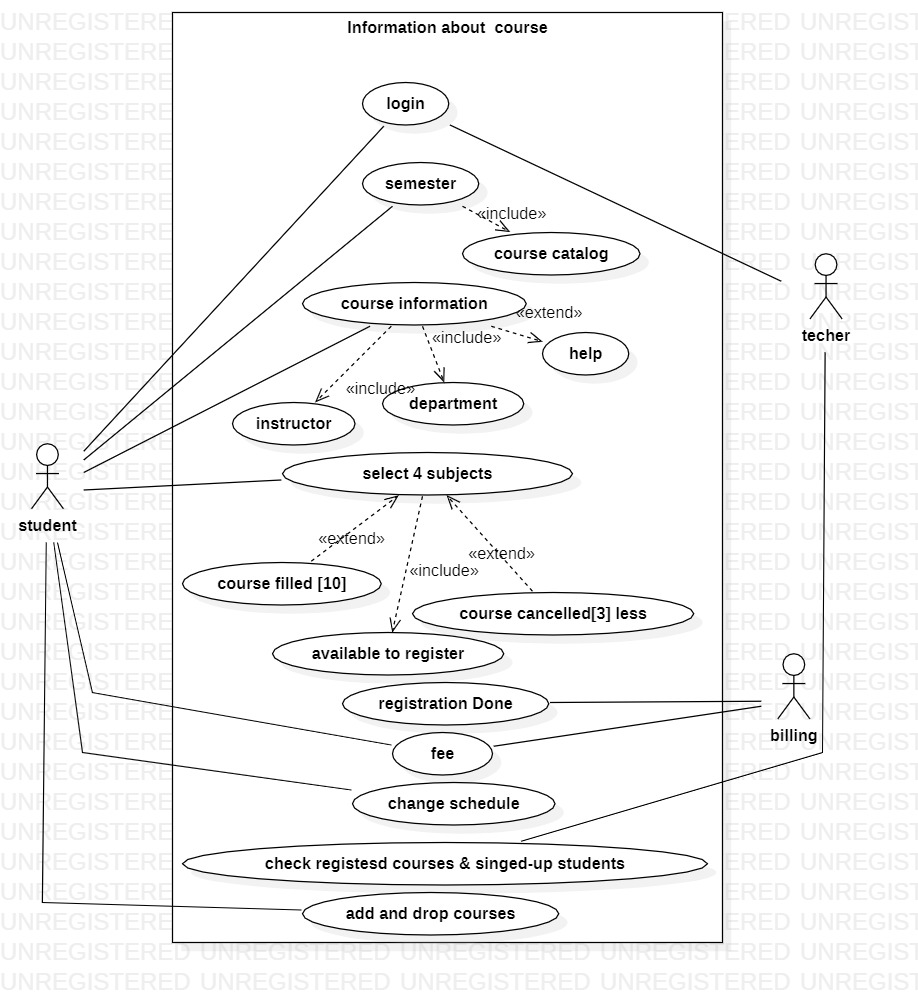 Q2: Draw Class Diagram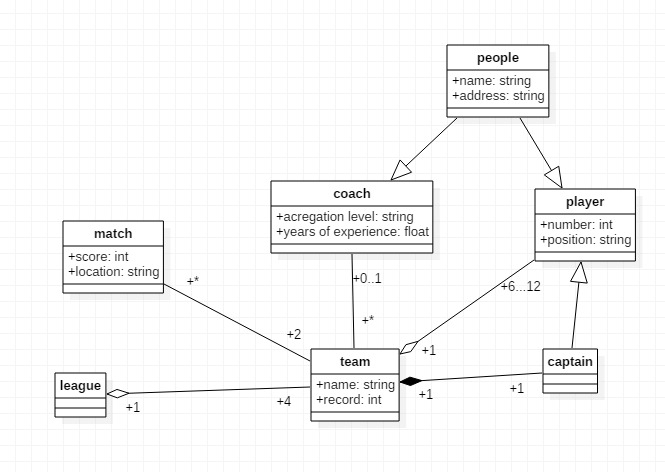 Q3: Draw Activity Diagram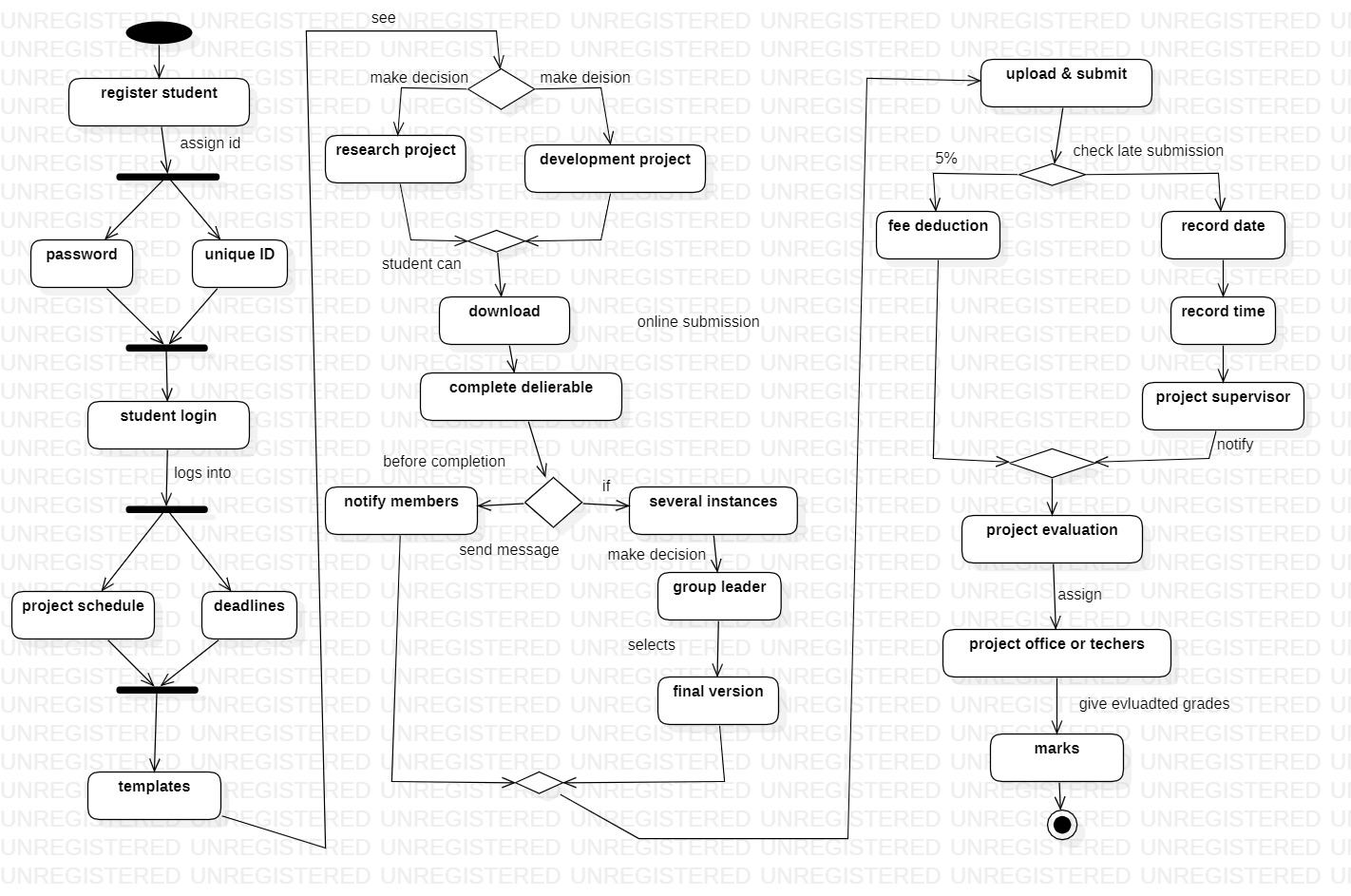 